Galerie La Ferronnerie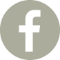  Brigitte Négrier40, rue de la Folie-Méricourt 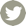 F-75011 Paris    +33 (0)1 78 01 13 13                www.galerielaferronnerie.frMardi à vendredi : 14h-19h, samedi : 13h-19hMembre du Comité Professionnel des Galeries d’ArtAymeric Vergnon-d’AlançonLa récolte des éphémèresphotographievernissage samedi 12 novembre de 16h à 20h30exposition du 12 novembre au 10 décembre 2016Dimanche 27 novembre Un dimanche à la Galerie ouverture de 12h à 18h en partenariat avec le CPGA et la Mairie de Paris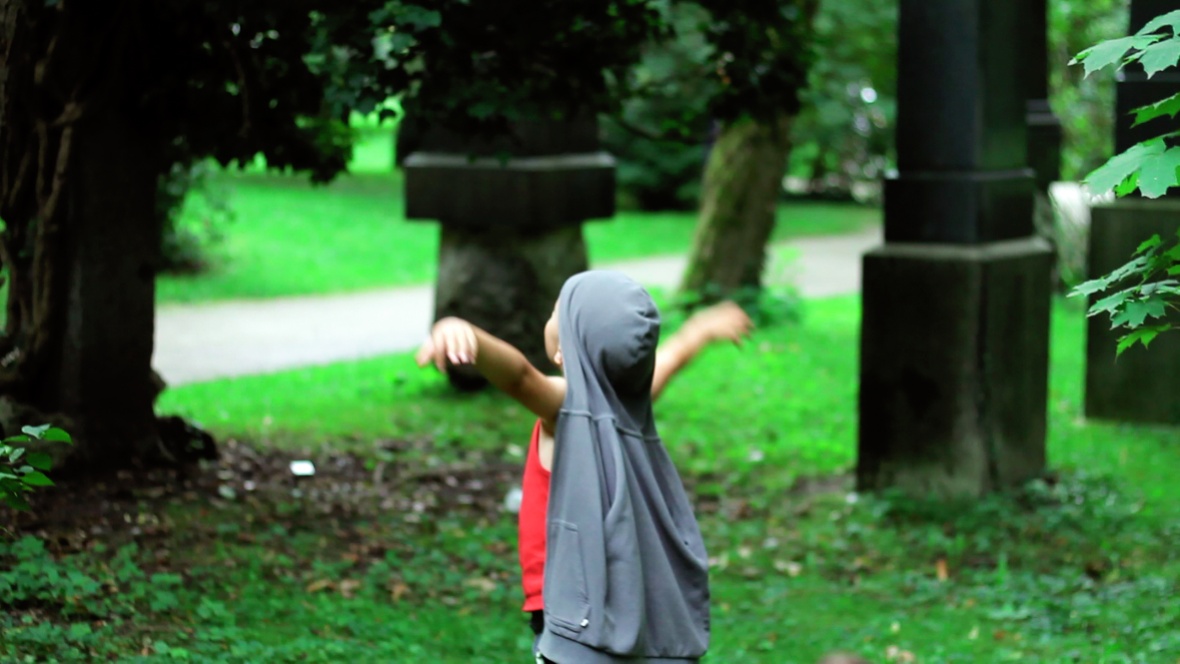 Aymeric Vergnon-d’Alançon, 2016, sans titre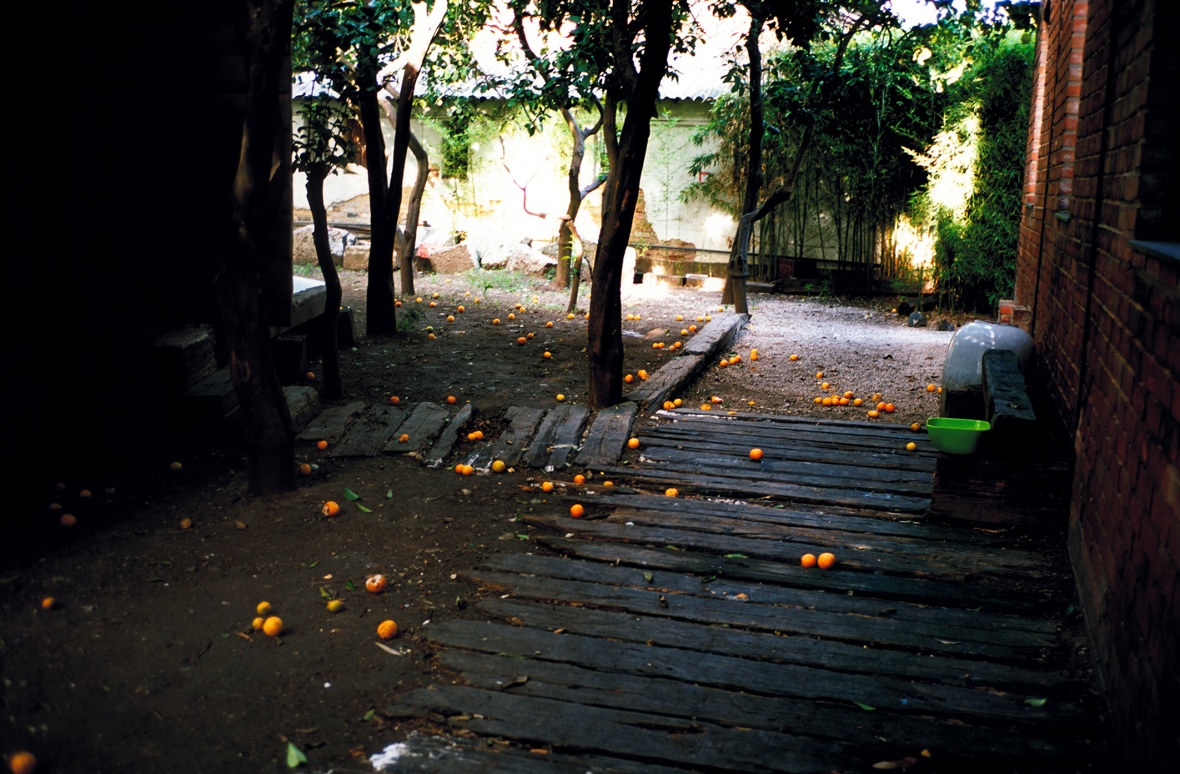 Aymeric Vergnon-d’Alançon, 2016, Laranjas da Melancolia             L’image photographique a, dit-on souvent, quelque chose de la mélancolie. Elle embaume notre présent de ses fleurs fanées. Mais il faut nous rappeler que l’image photographique n’est pas qu’une représentation (un entrelacs de signes visuels), elle est aussi une force, oui, elle est douée de forces comme toute forme spirituelle. La récolte des éphémères accueille donc la mélancolie mais tente de voir si les métamorphoses du temps peuvent engendrer aussi de nouvelles énergies. Nous sommes guidés par les battements d’ailes d’un papillon échappé de sa chrysalide.La récolte des éphémères s’est décidée au retour de vacances, dans ce flottement où, après un long voyage, on regarde les images en cherchant ce qui demeure dans ce qui s’est déjà enfui. Il y a les oranges de Lisbonne (Laranjas da Melancolia) qui s’épanouissent et aussitôt s’évanouissent avec la simplicité d’un ‘truquage’ qui rappellera peut-être la photographie spirite. Il y a un diptyque où un camélia illumine la nuit du rouge de ses pétales et où de discrètes méduses viennent se mêler aux éclats du soleil sur les eaux du Bosphore (Sans titre)Deux autres travaux font écho à un voyage récent, à Walden (Massachussetts), sur les traces de Thoreau : Walden’s butterfly, dont les tirages traités chimiquement ne peuvent garantir leur pérennité, et Walden’s memory qui associe à la sauvegarde numérique le délabrement de la compression algorithmique.Un livre évoque la présence d’un photographe aperçu au bord du fleuve Saint-Laurent. Ce photographe amateur peut-être mais dont l’extrême concentration me donne à penser ce que pour chacun cette récolte d’un instant fugace peut avoir de fondamental.Enfin, sur une longue planche de chantier transformée en caisson lumineux rudimentaire, des photographies dans un assemblage précaire compose un cheminement autour de l’enfance. (Holometabola)  Aymeric Vergon-d’Alançon, Paris, 2016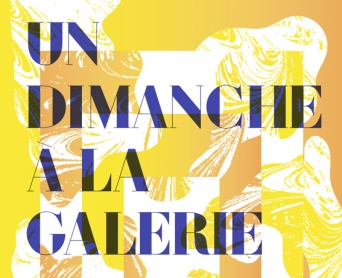 27/11/2016, ouverture exceptionnelle de 12h à 18h
En partenariat avec le CPGA et la Mairie de Paris, cent galeries seront ouvertes A venir à la galerieFrédéric Coché, Laurent Fiévet, Asi Föcker, Sanna Kannisto, Natasja van Kampen, Benjamin Nachtwey14.12.16 > 21.01.17 Sans frontières NB la galerie sera fermée du 23.12.16 au 3.01.17Stéphane Mulliez, Soizic Stokvis, Jérôme Touron24.01.17 >  PerspectivesHors les mursAymeric Vergnon-d’Alançon 4-5 novembre  Gnose&Gnose&Gnose lancement éditions Art & Fiction, Lausanne, Suisse Soo Kyoung Lee  16.09.16 > 19.11.16 A claire-voie, solo show, Centre d’art Les 3 Cha, Châteaugiron, FranceAsi Föcker „Labor Sonor“ KULE Berlin, D12.12.2016, 20 h  “ Tzzz “  Andrea Ermker, Anthea Caddy, Asi FöckerSanna Kannisto1.10.16 > 1.12. 2016 Longing For Landscape, Tieranatomisches theater der Humboldt-universität zu Berlin, http://www.cucoberlin.com16.09.16 > 30.10.16, Les explorateurs, avec aussi Darren Almond, Thomas Ruff, Mark Dion, Jochen Lempert, Frac Normandie Rouen hors les murs, Parc de Clères,  Clères, FranceLaurent Fiévet   Jusqu’au 27.11.16  Loni v Marienbadu: Film jako umění, Group show,  commissaires : Christoph Grunenberg & Eva Fischer-Hausdorf, Galerie Rudolfinum Prague, République Tchèque7.12.16 > 7.01.17 La French Touch, Group show Curators Caroline Bissière & Jean-Paul Blanchet. Artspace Boan 42, Séoul, Corée du Sud
Marie Ouazzani & Nicolas CarrierX=Rivista d'Artista, N2 Borders.Printemps 2017, Résidence de création 3bisF, Aix-en-Provence, France.Soizic Stokvis  10.07.16 > 31.10.16  Non figuratif, informel, minimaliste, abstrait, …group show, Abbaye Saint-André, Meymac, France